XXI Российская научная конференция школьников «Открытие»СЕКЦИЯ ЭКОНОМИКИ Рынок «детских» банковских карт на примере Ярославской области Исследовательская работаАвтор – Калиновский КириллСтаниславович,обучающийся 9-Г класса МОУ Гимназия№2, г. Ярославль, Ярославская область Научный руководитель –Пирогова Елена Борисовна, аттестованный аудитор Ярославль, 2018СодержаниеВведение…...……………………………………………………………………………………………….31. Законодательная база рынка детских банковских карт в Российской          Федерации….……………………………………………………………………………………….…….42. Виды детских банковских карт в Российской Федерации……………………………..……………...4    2.1 Дополнительная детская банковская карта………………………………………………………...5    2.2 Основная детская банковская карта……………….………………………………………………..53. Преимущества и недостатки детских банковских карт………….…………………………………….64.  Рынок детских банковских карт  Ярославской области……………….……………………………...6    4.1 Тенденции развития рынка банковских карт…………………………………………..…………..6    4.2 Предложения по выпуску детских  карт на рынке банковских услуг     Ярославской области…………………………………………………………………………………….9    4.3 Сравнительный анализ условий использования и обслуживания детских банковских карт….105.  Личный опыт использования детской банковской карты…………...………………………………11     5.1 Выбор карты………….…………………………………………………………………………….11     5.2 Структура доходов/расходов с использованием банковской карты и наличных денежных              средств…………………………………………………………………………………………………..116. Социологический опрос на тему «Востребованность детской банковской карты»………………..13Заключение………………………………………………………………………………………………...14Список использованных источников и литературы…………………………………………………….15Приложение 1………..…………………………………………………………………………………….16Приложение 2………..…………………………………………………………………………………….17Приложение 3………..…………………………………………………………………………………….18Приложение 4………..…………………………………………………………………………………….19ВведениеВ России в настоящее время большое внимание уделяется вопросу создания и развития эффективной системы безналичных расчетов – платежей юридических и физических лиц, осуществляемых без использования наличных денежных средств, через счета открытые в кредитных организациях. В условиях рыночной экономики использование безналичных расчетов имеет важное экономическое значение для ускорения оборачиваемости средств, сокращения объема наличных денежных средств и издержек на их обращение. Одной из форм осуществления населением безналичных расчетов являются банковские пластиковые карты.Несмотря на то, что рынок банковских карт в России активно развивается уже более десяти лет, ведущие кредитные организаций страны, лишь в последние годы, стали предлагать клиентам новый банковский продукт  – банковские карты для детей.Цель работы – изучение существующих предложений на рынке детских банковских карт от ведущих кредитных организаций и востребованности данного банковского продукта среди населения на примере Ярославской области, анализ эффективности использования несовершеннолетними детской банковской карты на личном примере. Для достижения поставленных целей необходимо выполнить следующие задачи - изучить правовую основу существования рынка детских банковских карт в Российской Федерации, провести анализ тенденций  и мониторинг предложений на рынке детских банковских карт и их сравнительный анализ от ведущих кредитных организаций, осуществляющих свою деятельность на территории Ярославской области, проанализировать эффективность использования банковской карты на личном примере, провести опрос среди населения на тему информированности о данном банковском продукте и его востребованности. Объект исследования - рынок детских банковских карт, предмет исследования  – детская банковская карта, как банковский продукт, методы исследования - сравнительный анализ, изучение статистических и аналитических данных, опрос, личный опыт, изучение нормативных правовых актов и иной литературы.Теоретическая часть работы содержит: анализ нормативных правовых актов Российской Федерации для определения правовых основ существования рынка детских банковских карт, раскрытие основных понятий, установление существующих видов детских карт и условий для их выдачи. Практическая часть работы включает: анализ развития  и мониторинг предложений на рынке детских банковских карт Ярославской области на основании имеющейся статистической и иной доступной информации, сравнительный анализ существующих предложений,  оценку эффективности использования карты на личном примере, опрос о востребованности данного банковского продукта среди населения.Полученные результаты в ходе исследования позволили определить наиболее привлекательные для населения предложения на рынке детских банковских карт Ярославской области от ведущих кредитных организаций. Опыт использования карты на личном примере свидетельствует о высокой степени эффективности ее использования, как инструмента безналичных расчетов с широкими финансовыми возможностями на рынке потребительских услуг. Результаты исследования показали низкую востребованность данного банковского продукта среди населения. Опрос иллюстрирует  о низкой степени информированности, как взрослого, так и детского населения страны о данном банковском продукте, что в значительной степени препятствует развитию рынка детских банковских карт.1.  Законодательная база рынка детских банковских карт в Российской ФедерацииПравовая основа для обращения и выпуска банковских карт в Российской Федерации, а также их использования для проведения платежных расчетов закреплена в положениях статьи 4 Конституции Российской Федерации [7], согласно которым в Российской Федерации гарантируется единство экономического пространства и свободное перемещение финансовых средств.Права и обязанности граждан по распоряжению денежными средствами и свершению сделок в Российской Федерации установлены Гражданским кодексом Российской Федерации [6] (далее – Кодекс).Законодательством Российской Федерации для несовершеннолетних лиц законодательно определены три возрастных группы, определяющие  права и условия (ограничения) на распоряжение денежными средствами и совершение сделок.Согласно положениям статьи 21 Кодекса способность гражданина Российской Федерации распоряжаться своими правами в полном объеме наступает лишь с момента достижения им совершеннолетия, то есть возраста 18 лет. Статьей 26 Кодекса установлено, что несовершеннолетние (малолетние) лица в возрасте от 14 до 18 лет вправе совершать сделки с письменного согласия законных представителей (родителей, усыновителей или попечителя), за исключением  случаев свободного распоряжения средствами, полученными в виде своего заработка (иных доходов), а также от законных представителей при совершении мелких бытовых сделок. В возрасте от 6 до 14 лет согласно  статье 28 Кодекса несовершеннолетние не вправе самостоятельно совершать сделки, за исключением мелких бытовых сделок за счет средств, представленных законными представителями на целевые нужды или в свободное пользование.  Иные сделки от их имени могут совершать только законные представители. В возрасте до 6 лет у несовершеннолетних согласно Кодекса возможность распоряжения денежными средствами и совершения любых сделок отсутствует.2. Виды детских банковских карт в Российской ФедерацииС учетом действующего законодательства в Российской Федерации в настоящее время на рынке банковских услуг представлены две разновидности детских банковских карт: дополнительная и основная.2.1 Дополнительная детская банковская картаВ зависимости от возраста несовершеннолетнего можно выделить два вида дополнительных детских банковских карт: в возрасте от 6 до 14 лет и в возрасте от 14 до 18 лет.Детская банковская карта в возрасте от 6 до 14 лет  выпускается на имя несовершеннолетнего, но дополнительно к основной карте законного представителя, счет которой является источником поступления денежных средств на дополнительную детскую банковскую карту.  В отличие от полноценной «взрослой» банковской карты,  дополнительная карта позволяет ребенку лишь оплачивать мелкие покупки в торгово-сервисных сетях, а также покупки и услуги через интернет. Операции по переводу средств на другие счета, снятие наличных средств, самостоятельная блокировка карты недоступны. При выпуске дополнительной карты устанавливается месячный или суточный лимит на совершение платежных операций, также банки предоставляют услугу по подключению sms-оповещения держателя основной карты о совершенных сделках, что позволяет ограничить и проконтролировать расходы с карты ребенка. В случае отсутствия подключенной услуги sms-оповещения расходы по карте ребенка можно проконтролировать через интернет в системе электронного (мобильного) банка.  Для получения дополнительной детской карты, как правило,  требуется заявление законного представителя и свидетельство о рождении ребенка. Срок действия  дополнительной карты и ее валюта соответствуют основной карте, за обслуживание может взыматься дополнительная плата. При этом сохраняются условия кэшбэка и бонусных программ, предусмотренных по основной карте. Дополнительные карты для ребенка законным представителем может быть оформлены как к дебетовой, так и кредитной банковской карте. Возраст ребенка, с которого может предоставляться дополнительная карта, банками устанавливается самостоятельно, но не моложе законодательно установленного - 6 летнего возраста.Дополнительная детская банковская карта в возрасте от 14 до 18 лет обладает всеми признаками карты в возрасте от 6 до 14 лет, за исключением более широких финансовых возможностей несовершеннолетнего держателя в силу достижения им возраста 14 лет: перевод средств на другие счета, снятие наличных средств, самостоятельная блокировка карты.2.2 Основная детская банковская картаОсновная детская банковская карта оформляется только при достижении несовершеннолетним возраста 14 лет и наличии письменного согласия о выпуске карты законного представителя. Данная карта является полноценным финансовым инструментом без привязки к карте законного представителя. На основную карту могут зачисляться средства заработной платы, стипендии и иные полученные доходы. Главное отличие основной от дополнительной карты заключается в том, что средства ребенком расходуются по собственному усмотрению без установления лимитов или каких либо ограничений со стороны законного представителя.  Важно отметить, что в силу возрастных ограничений при получении заемных средств (с 18 лет), основная детская банковская карты может быть только дебетовой. 3. Преимущества и недостатки детских банковских картК основным  преимуществам детской банковской карты  можно отнести: карта является надежной альтернативой карманным деньгам, которая позволит уберечь ребенка от рисков, связанных с ношением и хранением денежных средств; при потере карты ее всегда можно оперативно заблокировать; установление лимита по дополнительной детской банковской карте позволит приучить ребенка самостоятельно планировать свои расходы и разумно тратить денежные средства; полный контроль расходования средств ребенком (доступен только при наличии дополнительной детской карты); позволяет оперативно перечислять денежные средства ребенку (на расстоянии) в случае необходимости; повышается финансовая грамотность ребенка и возможность освоить современные виды платежей.Также существует и ряд существенных недостатков при пользовании ребенком банковской картой: невнимательность при пользовании карты; возможность передачи третьим лицам с целью мошенничества; желание потратить сразу все имеющиеся денежные средства; высокая вероятность потери банковской карты. Данные недостатки можно отнести и к банковским картам взрослых людей. Однако в силу  возраста перечисленные риски при пользовании банковской карты у ребенка значительно выше, чем у взрослого человека.Наличие у детской банковской карты, как существенных преимуществ, так и недостатков, позволяет сделать вывод о том, что решение родителей и самого ребенка о выпуске карты носит индивидуальный характер, с учетом готовности ребенка пользоваться картой. 4. Рынок детских банковских карт Ярославской области4.1 Тенденции развития рынка банковских картВ настоящее время на территории Ярославской области осуществляют свою деятельность 48 кредитных организаций [14]. По итогам 9 месяцев  2017 года доля рынка банковских (дебетовых) карт в Ярославской области составила 0,89% от рынка Российской Федерации (таблица 1).Таблица 1Динамика последних 8 лет показывает значительный рост рынка банковских карт. При этом следует отметить рост количества выданных на территории Ярославской области банковских карт за 9 месяцев 2017 годы почти в 2 раза к уровню 2016 года. Частично данный факт можно объяснить переходом банков на национальную расчетную систему «Мир», который сопровождается выдачей населению  новых банковских карт с сохранением уже действующих карт других платежных систем. Согласно статистике [14] также наблюдается ежегодный рост объема операций, совершенных физическими лицами с использованием банковских карт и объема оборотов  денежных средств с использованием банковских карт, в том числе в Ярославской области (рис.1)Таким образом, тенденции банковского рынка последних лет свидетельствуют  о значительном интересе населения России и, в частности, Ярославской области к использованию банковских карт.В целях количественного анализа  рынка детских банковских карт в общем рынке банковских карт и, учитывая, что необходимая информация в открытых (официальных) источниках отсутствует, был подготовлен и направлен 06.12.2017 в адрес Центрального банка Российской Федерации запрос о возможности предоставления информации о количестве  детских банковских карт, выданных банками на территории Ярославской области, на конец отчетной даты (в разрезе дополнительных и основных карт): на 01.01.2016, на 01.01.2017, на 01.10.2017. По результатам рассмотрения обращения, 26.12.2017 за №с59-4-5-ОЭ/32834 получен ответ о невозможности предоставления указанной информации ввиду того, что указанная информация не подлежит разглашению и является банковской тайной кредитных организаций (приложение 1).Учитывая полученный ответ от Центрального банка Российской Федерации, в адрес ряда крупнейших кредитных организаций для проведения количественного анализа рынка детских банковских карт на их примере, также были подготовлены и направлены подобные обращения. В предоставлении информации также было отказано ввиду отнесения ее к банковской тайне. К примеру, ответ ПАО «Сбербанк России» приведен в приложении 2.В данной ситуации единственным способом оценки состояния рынка детских банковских карт являются результаты социологических опросов. В конце 2017 года Всероссийским центром изучения общественного мнения был проведен опрос среди подростков на тему «Что знают школьники о деньгах?», который затронул, в том числе и вопрос использования банковских карт [5]. Однако в данном опросе приведены результаты в целом по  стране и учитывая, что подобная информация отдельно по Ярославской области отсутствует, возникла необходимость проведения собственного опроса (приложение 4). На основании полученных результатов опросов, приведенных в таблице 2, можно сделать вывод о достаточно низком уровне  развития рынка детских банковских карт в целом. Однако, в разрезе возрастных категорий видно, что  в старшей возрастной группе банковской картой пользуется треть подростков, что соответствует среднему уровню и в разы выше показателей  младшей группы. Более детальный анализ полученных результатов собственного опроса приведены в главе 6.Таблица 2По данным Федеральной службы государственной статистики на 01.01.2017 года численность детского населения Ярославской области составляла 236 195 человек [13], в том числе в возрасте 6-17 лет (то есть при котором возможно приобретение детской карты) – 145 694 человека [13]. С учетом полученных результатов социологических опросов и имеющейся информации о количестве детского населения Ярославской области можно предположить, что в настоящее время порядка 20 тысяч несовершеннолетних граждан, проживающих на территории Ярославской области, пользуются детской банковской картой. Как видно из данных, приведенных на рисунке 2, в ближайшие годы на территории Ярославской области будет наблюдаться  значительный рост количества детей в возрасте старше 12 лет.  С учетом полученных в ходе работы выводов о том, что детская банковская карта в большей степени востребована среди детей среднего и старшего возраста, данный факт позволяет в среднесрочной перспективе спрогнозировать рост рынка детских банковских карт в Ярославской области. 4.2 Предложения по выпуску детских  карт на рынке банковских услуг Ярославской областиВ ходе работы был проведен мониторинг предложений на рынке банковских услуг Ярославской области по выпуску детских банковских карт  9 крупных кредитных организаций, из числа осуществляющих свою деятельность на территории Ярославской области (таблица 3). Таблица 3По результатам мониторинга можно сделать следующие выводы:1. Все кредитные организации, участвующие в мониторинге, предлагают к выпуску дополнительные банковские карты для несовершеннолетних лиц при соблюдении условия по достижению возраста несовершеннолетними в диапазоне от 6 до 14 лет. Дополнительные карты предлагаются к выпуску только к основным дебетовым банковским картам из линейки банка (в ряде банков не по всем картам из линейки), предложения к выпуску дополнительных карт к основным кредитным картам отсутствуют;2. Выпуск  основных дебетовых банковских карт для несовершеннолетних лиц предлагают 7 из 9 исследуемых кредитных организаций при условии достижения возраста от 14 до 16 лет;3. 3 из 9 кредитных организаций (Сбербанк России, Альфа-Банк, БинБанк) позиционируют предложение по выпуску детских банковских карт, как отдельный банковский продукт. 4.3 Сравнительный анализ условий использования и обслуживания детских банковских картУчитывая результаты проведенного мониторинга предложений по выпуску детских банковских карт на рынке банковских услуг Ярославской области, условия использования и обслуживания детских карт были проанализированы по трем кредитным организациям, позиционирующим детские банковские карты как отдельный банковский продукт  (таблица 4).Таблица 4Сравнительный анализ предлагаемых банками условий использования и обслуживания детских банковских карт показал, что по всем 3 банкам большинство параметров и набор услуг схожи. Однако по ряду параметров предложение Сбербанка России является наиболее привлекательным: минимальная стоимость обслуживания карты и высокая степень доступности обслуживания.5. Личный опыт использования детской банковской карты5.1 Выбор картыОсновным условием при выборе собственной банковской карты была возможность приобретения основной банковской карты при условии ее выпуска с 14 лет. Как показал проведенный ранее мониторинг, данным требованиям соответствовали предложения от трех кредитных организаций: Сбербанк России, Альфа-Банк, БинБанк. Полученные выводы позволили сделать личный выбор в пользу Сбербанка России, по итогам обращения в который в середине ноября 2017 года была получена основная дебетовая молодежная банковская карта 14+.5.2 Структура доходов/расходов с использованием банковской карты и наличных денежных средствС целью определения возможностей использования несовершеннолетними банковских карт был проведен анализ структуры личных доходов/расходов за период с 01.12.2017 по 31.01.2018 с использованием банковской карты и наличных денежных средств. Движение личных денежных  средств за исследуемый период выглядит следующим образом:По банковской карте Таблица 52. Наличные денежные средства Таблица 6Ожидаемые суммы ежемесячных поступлений на банковскую карты (в отличие от наличных денежных средств) не носили целевого характера и направлялись самостоятельно на личные нужды. Объем планируемых поступлений с учетом остатка денежных средств на карте на 01.12.2017 позволили спланировать собственные расходы в декабре 2017 – январе 2018 годов, в том числе по срокам и направлениям расходования средств.Детальный анализ личных расходов с использованием банковской карты и наличных денежных средств за исследуемый период, приведенный в приложении 3, показал, что по двум направлениям с объемом расходов 3 374 руб. (или 39,3% от общих расходов за период), в том числе и самому затратному – оплата питания в школьной столовой (2730 руб. или 31,8% от общих расходов за период) оплата производилась наличными денежными средствами, в связи с отсутствием возможности оплаты с использованием банковской карты. Учитывая, что оплата за школьное питание производилась ежедневно (за период 44 раза), отсутствие возможности оплаты банковской картой значительно ограничивает ее использование. Однако по 7 из 9 направлений расходы полностью оплачивались безналичным путем  с использованием банковской карты с объемом расходов 5 221 руб. (или 60,7% от общего объема расходов), произведено 27 расходных операций.  По результатам анализа и с целью минимизации наличных расходов в администрацию МОУ Гимназия №2 будет внесено предложение о возможности оплаты питания в школьной столовой с использованием банковской карты.   Оценка отдельных критериев по уровню их значимости (высокая, средняя, низкая) при личном использовании банковской карты выглядит следующим образом:Таблица 7  Полученные результаты позволяют сделать вывод о достаточно высокой степени эффективности использования банковской карты, как инструмента безналичных расчетов в структуре  личных расходов.6. Социологический опрос на тему «Востребованность детской банковской карты»С целью установления уровня востребованности детской банковской карты был проведен соответствующий социологический опрос среди взрослого населения  и детей, проживающих на территории Ярославской области. Для проведения опроса были разработаны  две анкеты: для взрослых, состоящую из 4 вопросов, и для детей, состоящую из 6 вопросов. В опросе приняли участие 50 взрослых людей и 31 ребенок. Результаты социологического опроса, приведенные в приложении 4, показали:  1. 90% родителей имеют собственную банковскую карту, при этом лишь 30% знают о существование детской банковской карты;2. Приобрести детскую банковскую карту для своего ребенка готовы 16 родителей  при условии достижения ребенком возраста 15 лет. Уже приобрели детскую банковскую карту лишь 4 родителя;3. Все 16 родителей, желающие приобрести для своего ребенка детскую банковскую карту, главной целью приобретения карты считают возможность повышения финансовой грамотности, в том числе умение планировать собственные расходы и осуществление контроля за расходами ребенка. 10 родителей рассматривают приобретения карты как альтернативу карманным деньгам, которая позволит уберечь ребенка от рисков, связанных с ношением и хранением наличных денежных средств. При этом все 16 родителей готовы платить за обслуживание детской банковской карты в год не более 200 рублей;4. Лишь 5 из 31 опрошенных детей знают о существовании детской банковской карты и связывают ее использование только с возможностью оплаты своих расходов. Пользуются картой 4 человека, из них: 1 ребенок в возрасте до 15 лет, трое в возрасте старше 15 лет. Трое детей готовы пользоваться детской банковской картой. Таким образом, количество детей, имеющих карту, и готовых ей пользоваться составляет 7 человек или 22,5% от общего числа опрошенных.По результатам опроса можно сделать вывод о низком уровне востребованности детских банковских карт, как среди взрослого, так и детского населения, прежде всего, из-за недостаточного информирования о данном банковском продукте. Заключение1. Регулирование рынка детских банковских карт в Российской Федерации закреплено нормативными правовыми актами. 2. Мониторинг предложений на рынке детских банковских карт Ярославской области показал, что все кредитные организации, по которым проводился мониторинг, предлагают к выпуску детские банковские карты. При этом уровень развитие рынка детских банковских карт Ярославской области в целом можно оценить как низкий. Основным сдерживающим фактором роста спроса на рынке детских банковских карт является недостаточная степень информирования населения региона о данном банковском продукте.В целях дальнейшего развития рынка детских банковских карт необходимо:- повысить информированность населения о данном банковском продукте, как со стороны банков, так и государства; - в рамках школьного курса финансовой грамотности уделять особое внимание вопросу возможностей детских банковских карт;- органам исполнительной власти внедрять системы безналичных расчетов в образовательной среде.3. Совокупность полученных результатов исследования  позволяют спрогнозировать в среднесрочной перспективе рост рынка детских банковских карт Ярославской области.4.  Личный опыт использования детский банковской карты свидетельствует о высокой степени эффективности ее использования, как инструмента безналичных расчетов, с широким перечнем финансовых возможностей.Список использованных источников и  литературы1. Альфа-Банк [Электронный ресурс]. – URL: https://alfabank.ru/everyday/debit-cards/childcard/ (дата обращения: 03.10.2017).2. БинБанк [Электронный ресурс]. – URL: https://binbankcards.ru/junior/ (дата обращения: 09.10.2017).3. Банк ВТБ [Электронный ресурс]. – URL: https://www.bm.ru/ru/personal/karty/debetovye-karty/ (дата обращения: 09.10.2017).4. ВТБ 24 [Электронный ресурс]. – URL: https://www.vtb24.ru/cards/multicard/?debit (дата обращения: 01.10.2017).5. Всероссийский центр изучения общественного мнения. Пресс-выпуск №3555 [Электронный ресурс]. – URL: https://wciom.ru/index.php?id=236&uid=116637 (дата обращения: 18.01.2018).6. Гражданский кодекс Российской Федерации [Электронный ресурс]. – URL: http://www.consultant.ru/document/cons_doc_LAW_5142/ (дата обращения: 11.09.2017).7. Конституции Российской Федерации [Электронный ресурс]. – URL: http://www.consultant.ru/document/cons_doc_LAW_28399/ (дата обращения: 10.09.2017).8. Промсвязьбанк [Электронный ресурс]. – URL:https://www.psbank.ru/Personal/Everyday/Cards/Geo/yaroslavl (дата обращения: 10.10.2017).9. Райффайзенбанк [Электронный ресурс]. – URL: https://www.raiffeisen.ru/retail/cards/debit/kidcard/ (дата обращения: 12.10.2017).10. РоссельхозБанк [Электронный ресурс]. – URL: https://rshb.ru/natural/cards/ (дата обращения: 03.10.2017).11. Сбербанк России [Электронный ресурс]. – URL: http://www.sberbank.ru/ru/person/sberbank-youth/youth_debet_card (дата обращения: 01.10.2017).12. ФК «Открытие» [Электронный ресурс]. – URL: https://www.open.ru/cards?from=main_menu (дата обращения: 03.10.2017).13. Федеральная служба государственной статистики. Официальная статистика [Электронный ресурс]. [Электронный ресурс]. – URL:http://www.gks.ru/wps/wcm/connect/rosstat_main/rosstat/ru/statistics/publications/catalog/doc_1140095700094 (дата обращения 29/12/2017).14. Центральный банк РФ. Статистика национальной платежной системы [Электронный ресурс]. – URL: http://www.cbr.ru/statistics/?PrtId=psrf (дата обращения: 25.12.2017).15. Ярославльстат. Официальная статистика [Электронный ресурс]. – URL: http://yar.gks.ru/wps/wcm/connect/rosstat_ts/yar/ru/statistics/population/ (дата обращения: 27.12.2017).Приложение 1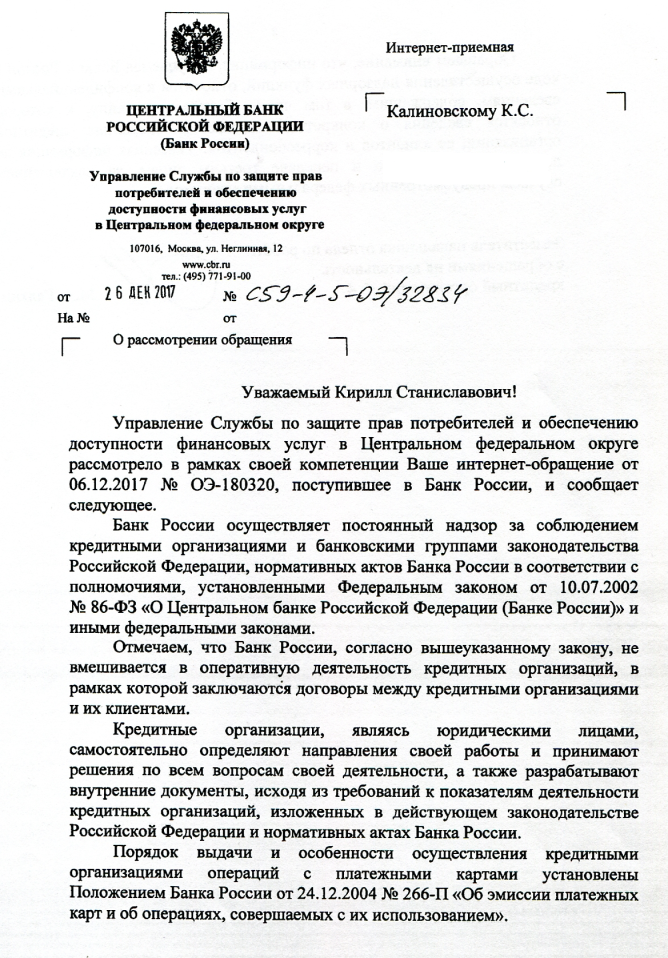 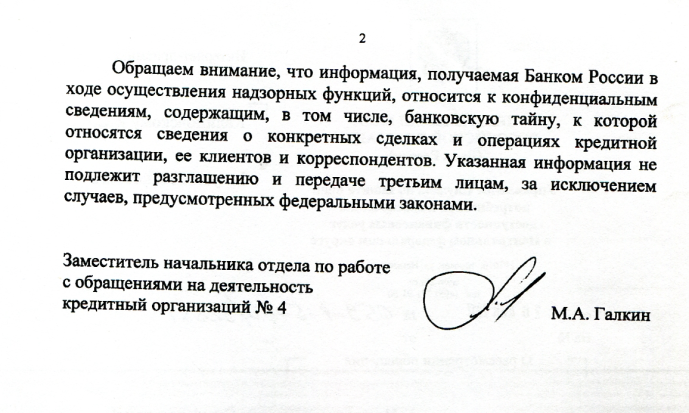 Приложение 2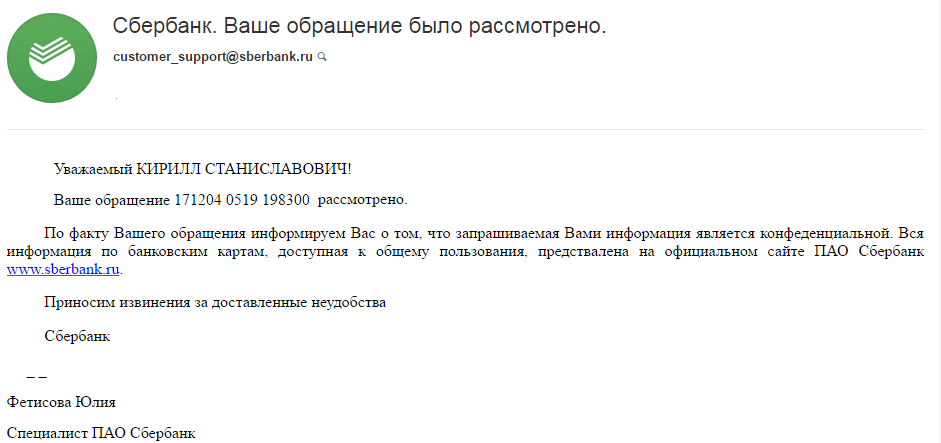 Приложение 3Приложение 4НаименованиегодгодгодгодгодгодгодгодНаименование20102011201220132014201520169 месяцев 2017Количество карт, выданных на конец отчетной даты в РФ, млн. штук [14]144,1146,5239,0216,0227,0242,9253,2257,6Количество карт, выданных на конец отчетной даты в Ярославской области, млн. штук [14]0,750,791,091,121,071,111,162,3Соотношение количества карт, выданных на конец отчетной даты в Ярославской области к общему количеству в РФ, %0,520,530,450,560,470,460,460,89Численность населения Ярославской области на конец отчетной даты, тыс. чел.[15]1271,01271,01271,61271,81 271,6
1 271,91 270,7 1 267,3Количество банковских карт, выданных на территории Ярославской области в пересчете на одного жителя Ярославской области, штук0,590,620,850,880,840,870,911,81Результаты опроса% от общего числа опрошенных% от общего числа опрошенных% от общего числа опрошенных% от общего числа опрошенныхРезультаты опросаИмеют банковскую карту, всегов том числев том числев том числеРезультаты опросаИмеют банковскую карту, всегоВ возрасте  6-11 летВ возрасте 12-14 летВ возрасте 15-17 летВЦИОМ (в целом по стране)19В опросе не участвовали832Собственный опрос (по Ярославской области)1301025Наименование банкаНаличие предложений по выпуску детской банковской картыНаличие предложений по выпуску детской банковской картыНаименование банкаДополнительной Основной Сбербанк России [11]При достижении возраста 7 лет (дебетовая детская карта 7+)При достижении возраста 14 лет (дебетовая молодежная карта 14+)ВТБ 24 [5]При достижении возраста 14 лет (к любой дебетовой карте из линейки банка)При достижении возраста 16 лет (любая дебетовая карта из линейки банка)РоссельхозБанк [10]При достижении возраста 10 лет (к любой дебетовой  основной карте из линейки банка за исключением карт Visa Classic/МasterCard (Standard, Gold, Platinum)Услуга не предоставляется (основные карты выпускаются только при достижении 18 лет)Альфа-Банк [1]При достижении возраста 10 лет (дебетовая детская карта)При достижении возраста 14 лет (дебетовая детская карта)ФК «Открытие» [12]При достижении возраста 14 лет (к любой  основной дебетовой банковской карте из линейки банка)При достижении возраста 16 лет (любая дебетовая карта из линейки банка)БинБанк [2]При достижении возраста 6 лет (дебетовая карта JUNIOR)При достижении возраста 14 лет (дебетовая карта JUNIOR)Банк ВТБ [3]При достижении возраста 6 лет (к любой  основной дебетовой банковской карте из линейки банка)При достижении возраста 16 лет (любая дебетовая карта из линейки банка)Промсвязьбанк [8]При достижении возраста 12 лет (к любой основной дебетовой карте из линейки банка за исключением карты «хорошее настроение»)Услуга не предоставляется (основные карты выпускаются только при достижении 18 лет)Райффайзенбанк [9]При достижении возраста 6 лет (к любой основной дебетовой карте из линейки банка)При достижении возраста 16 лет (любая дебетовая карта из линейки банка)Сбербанк России [11]Сбербанк России [11]Альфа-Банк [1]Альфа-Банк [1]БинБанк [2]БинБанк [2]Доп. картаОсновная картаДоп. картаОсновная картаДоп. картаОсновная картаДизайн картыразличные варианты оформления карты 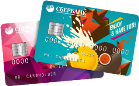 различные варианты оформления карты различные варианты оформления карты 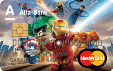 различные варианты оформления карты различные варианты оформления карты 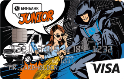 различные варианты оформления карты Вид картыДебетоваяДебетоваяДебетоваяДебетоваяДебетоваяДебетоваяВозраст, при достижении которого выдается карта7 лет14 лет10 лет14 лет6 лет14 летВзымаемая плата за обслуживаниеОт 300 руб./год (исходя из тарифа основной карты150 руб./год790 руб./год790 руб./год600 руб./год600 руб./годВозможность установления лимита расходования средств (день/месяц) ДаДаДаДаДаДаВозможность смс информированияНа телефон держателя основной картыНа телефон держателя основной картыНа телефон держателя основной картыНа телефон держателя основной картыНа телефон держателя основной картыНа телефон держателя основной картыонлайн банкнетданетданетдаДополнительные возможностиВозможность кэшбэка при совершении покупок до 10%Возможность кэшбэка при совершении покупок до 10%Возможность кэшбэка до 5% при оплате в кафе и ресторанахВозможность кэшбэка до 5% при оплате в кафе и ресторанахНа остаток средств начисляется доход 7% годовыхНа остаток средств начисляется доход 7% годовыхДоступность обслуживания 182 (банкомата в городе Ярославле)182 (банкомата в городе Ярославле)14 (банкомата в городе Ярославле)14 (банкомата в городе Ярославле)3 (банкомата в городе Ярославле)3 (банкомата в городе Ярославле)НаименованиеДекабрь 2017 годаЯнварь 2018 годаОстаток денежных средств на карте по состоянию на 01.12.2017, руб.500-Поступило средств на карту в декабре 2017 года (зачислено с карты родителя), руб.2400-Расход денежных средств по карте, руб.2752-Остаток денежных средств на карте по состоянию на 01.01.2018, руб.-148Поступило средств на карту в январе 2018 года (зачислено с карты родителя), руб.-2400Расход денежных средств по карте, руб.-2469Остаток денежных средств на карте по состоянию на 01.02.2018, руб.-79НаименованиеДекабрь 2017 годаЯнварь 2018 годаОстаток наличных денежных средств на 01.12.2017, руб.0-Поступило наличных денежных в декабре 2017 года (от родителя), руб.1810-Расход наличных денежных средств, руб.1810-Остаток наличных денежных средств по состоянию на 01.01.2018, руб.-0Поступило наличных денежных в январе 2018 года (от родителя), руб.-1564Расход наличных денежных средств, руб.-1564Остаток наличных денежных средств на 01.02.2018, руб.-0Критерий оценкиСтепень значимостиОценка степени значимостиВозможность планирования собственных доходов/расходовВысокаяВ исследуемом периоде объема средств, поступившего на карту, было достаточно для оплаты планируемых расходовВозможность безналичной оплаты расходовВысокая60,7%  расходов с исследуемом периоде оплачены с использованием банковской картыУдобство и оперативность расходов при использовании картыВысокаяОплата совершалась своевременно, без сбоевВозможность онлайн оплаты расходов через интернетВысокая12,2 % общих расходов осуществлялась через интернет ресурсыНаличие рисков, связанных с ношением наличных денежных средствСредняяМенее половины  расходов (39,3%) в исследуемом периоде осуществлялась при помощи наличных денежных средств (по объективным причинам)Наличие рисков, связанных с мошенничеством при использовании картыНизкаяПодобных ситуаций не возникалоНачисление процентов на остаток средств на карте, возможность кэшбэкаНизкаяПо карте начисление процентов не предусмотрено. Совершаемые покупки не предполагали кэшбэкНаименование расходовВсегоВсегов том числе с использованием:в том числе с использованием:в том числе с использованием:в том числе с использованием:в том числе с использованием:в том числе с использованием:в том числе с использованием:в том числе с использованием:Наименование расходовВсегоВсегобанковской картыбанковской картыбанковской картыбанковской картыналичных денежных средствналичных денежных средствналичных денежных средствналичных денежных средствНаименование расходовКол-во операций, ед.Объем операций, руб.Кол-во операций, ед.Объем операций, руб.Доля (%) от общего количестваДоля (%) от общего количестваКол-во операций, ед.Объем операций, руб.Доля (%) от общего количестваДоля (%) от общего количестваНаименование расходовКол-во операций, ед.Объем операций, руб.Кол-во операций, ед.Объем операций, руб.операцийобъемаКол-во операций, ед.Объем операций, руб.операцийобъемаОплата питания в школьной столовой442730----442730100100Приобретение учебной литературы и школьных канцтоваров5135051350100100----Приобретение запчастей для компьютера, в том числе:2105021050100100----через интернет магазины2105021050100100----Оплата услуг парикмахерской27002700100100----Приобретение билетов в общественном транспорте28644----28644100100Пополнение счета мобильного телефона36003600100100----Посещение кафе35253525100100----Посещение кинотеатра24502450100100----Иные покупки1054610546100100----Снятие наличных денежных средств000000----Перевод денежных средств на счета (карты) других лиц000000----ИТОГО99859527522127,360,772337472,739,3№/№ВопросДаНетЗатрудняюсь ответить1. Опрос родителей1. Опрос родителей1. Опрос родителей1. Опрос родителей1. Опрос родителей1.Есть ли у Вас банковская карта4552.Знаете ли Вы, что такое детская банковская карта15353.Есть ли у Вашего ребенка детская банковская карта446Если да, укажите возраст Вашего ребенка6-11 лет012-14 лет015 и старше44.Готовы ли вы приобрести Вашему ребенку детскую банковскую карту1622124.1Если да, укажите при достижении какого возраста ребенком:6-11 лет012-14 лет015 и старше164.2Если да то укажите цель приобретения детской банковской карты для ребенка:Повышение финансовой грамотности, в том числе умение планировать собственные расходы16Альтернативой карманным деньгам, которая позволит уберечь ребенка от рисков, связанных с ношением и хранением наличных денежных средств10Контроль расходов ребенка164.3Если да, то укажите, сколько Вы готовы платить в год за обслуживание детской банковской карты Вашего ребенкадо 200 рублей16до 400 рублей0400 рублей и выше02. Опрос  детей2. Опрос  детей2. Опрос  детей2. Опрос  детей2. Опрос  детей1.Укажите свой возраст6-11912-141015 и старше122.Знаете ли Вы, что такое детская банковская карта5263.О каких возможностях детской банковской карты Вы знаете:Оплата с помощью карты своих расходов5Другие возможности (указать какие)04.Предлагали ли Вам Ваши родители приобрести детскую банковскую карту4275.Есть ли у Вас детская банковская карта427Если да, то укажите свой возраст:6-11012-14115 и старше36. Хотели бы Вы пользоваться детскую банковскую карту31612